1 июля, День общероссийского голосования по вопросу одобрения изменений в Конституцию РФ, станет для почтовых отделений Самарской области выходным днем. Во вторник 30 июня отделения Почты России работают по обычному графику.Уточнить режим работы, найти на карте ближайшее открытое почтовое отделение или записаться на обслуживание онлайн можно в мобильном приложении Почты России и на сайте компании. Справочно сообщаем, что 1 июля в круглосуточном режиме продолжат работать почтовые отделения Москвы 101000 (Мясницкая улица, д.26), 107241 (ул. Уральская, д.1), 121099 (Смоленская пл., д.13/21) и Санкт-Петербурга 191036 (Невский пр-кт, 87а/2). Информационная справкаАО «Почта России» – цифровая почтово-логистическая компания, один из крупнейших работодателей России, объединяющий 350 тысяч сотрудников. Входит в перечень стратегических предприятий. В региональную сеть Почты России включены 42 тысячи отделений почтовой связи по всей стране. Ежегодно компания обрабатывает около 3,5 млрд почтовых отправлений. Почта России является проводником почтовых, социальных, финансовых и цифровых услуг для населения, предоставляет качественный сервис для компаний электронной торговли. ПРЕСС-РЕЛИЗ 30 июня 2020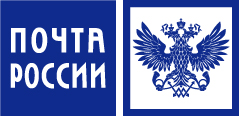 Почта России сообщает о режиме работы отделений 1 июляПочта России сообщает о режиме работы отделений 1 июля